 Marcos Antonio Vargas 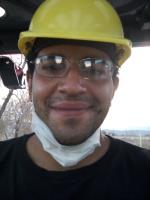 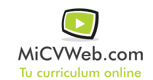 Experiencia ProfesionalExperiencia Profesional Minera ZLATO 8/2011-11/2013-- Selecciona -- ((Seleccionar)) Chimbas (San juan)Mantenimiento diario de máquinas viales y camiones y reparación de las mismas si fuere necesarioHabilidades y CapacidadesHabilidades y CapacidadesHabilidades y CapacidadesHabilidad 1Habilidad 2Habilidad 3Habilidad 4Habilidad 5Habilidad 6FormaciónFormaciónBachiller en ciencias sociales 12/2017BUP / COU (Bachillerato) / Secundaria . Ciencias Sociales Cens 239. San juan Formación ComplementariaFormación ComplementariaIdiomasIdiomasInformáticaInformáticaInformación adicionalhttp://vargasmarcos651.MiCVweb.com